Any questions? Feel free to contact us at pmief@pmi-keystone.orgPMI Keystone Chapter, PA CHAPTER FOR SOCIAL GOODPMI Keystone Chapter, PA CHAPTER FOR SOCIAL GOODPMI Keystone Chapter, PA CHAPTER FOR SOCIAL GOODPMI Keystone Chapter, PA CHAPTER FOR SOCIAL GOODPMI Keystone Chapter, PA CHAPTER FOR SOCIAL GOODPMI Keystone Chapter, PA CHAPTER FOR SOCIAL GOODPMI Keystone Chapter, PA CHAPTER FOR SOCIAL GOODPMI Keystone Chapter, PA CHAPTER FOR SOCIAL GOOD August 1st - August 31st August 1st - August 31st August 1st - August 31st August 1st - August 31st August 1st - August 31st August 1st - August 31st August 1st - August 31st August 1st - August 31stPMI Keystone invites our members to participate in a VIRTUAL  “Foodraiser”  for the the Central Pennsylvania Food Bank.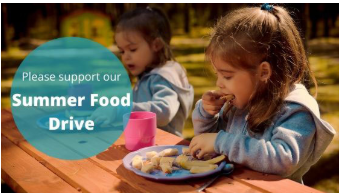 To donate simply click HERE, select food to donate & make *payment.  *All prices include shipping, handling and service fees.A VIRTUAL food drive will allow our chapter to help the local community and still keep everyone safe!PMI Keystone invites our members to participate in a VIRTUAL  “Foodraiser”  for the the Central Pennsylvania Food Bank.To donate simply click HERE, select food to donate & make *payment.  *All prices include shipping, handling and service fees.A VIRTUAL food drive will allow our chapter to help the local community and still keep everyone safe!PMI Keystone invites our members to participate in a VIRTUAL  “Foodraiser”  for the the Central Pennsylvania Food Bank.To donate simply click HERE, select food to donate & make *payment.  *All prices include shipping, handling and service fees.A VIRTUAL food drive will allow our chapter to help the local community and still keep everyone safe!PMI Keystone invites our members to participate in a VIRTUAL  “Foodraiser”  for the the Central Pennsylvania Food Bank.To donate simply click HERE, select food to donate & make *payment.  *All prices include shipping, handling and service fees.A VIRTUAL food drive will allow our chapter to help the local community and still keep everyone safe!PMI Keystone invites our members to participate in a VIRTUAL  “Foodraiser”  for the the Central Pennsylvania Food Bank.To donate simply click HERE, select food to donate & make *payment.  *All prices include shipping, handling and service fees.A VIRTUAL food drive will allow our chapter to help the local community and still keep everyone safe!PMI Keystone invites our members to participate in a VIRTUAL  “Foodraiser”  for the the Central Pennsylvania Food Bank.To donate simply click HERE, select food to donate & make *payment.  *All prices include shipping, handling and service fees.A VIRTUAL food drive will allow our chapter to help the local community and still keep everyone safe!PMI Keystone invites our members to participate in a VIRTUAL  “Foodraiser”  for the the Central Pennsylvania Food Bank.To donate simply click HERE, select food to donate & make *payment.  *All prices include shipping, handling and service fees.A VIRTUAL food drive will allow our chapter to help the local community and still keep everyone safe!PMI Keystone invites our members to participate in a VIRTUAL  “Foodraiser”  for the the Central Pennsylvania Food Bank.To donate simply click HERE, select food to donate & make *payment.  *All prices include shipping, handling and service fees.A VIRTUAL food drive will allow our chapter to help the local community and still keep everyone safe!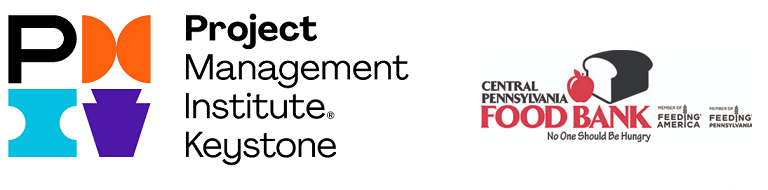 